   Colegio República Argentina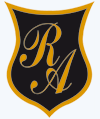 O’Carrol  # 850-   Fono 72- 2230332                    Rancagua     TAREA  EDUCACION FISICA Y SALUD     CURSO: 8° BÁSICO       SEMANA  9 (DESDE 25 al 29 DE MAYO).Miriam Pizarro Profesora de Ed. Física y Salud  miriam.pizarro@colegiorepublicaargentina.cl                                                            Nombre:Curso:                                                                                  Fecha : OA 11: Seleccionar, combinar y aplicar con mayor dominio las habilidades motrices específicas de locomoción, manipulación y estabilidad en, al menos: Un deporte. Una danza (folclórica  zona norte y sur, moderna, entre otras).INSTRUCCIÓN:Desarrolla las siguientes tareas si no puedes imprimir recuerda que lo desbes transcribir en tu cuarderno de educación física:Tarea 1: Después de haber leído la guía anterior ¿qué es lo más importante que aprendiste                 en la clase  de hoy?                __________________________________________________________                ___________________________________________________________Tarea 2: observa y práctica. Que se viene un desafíooooo!!!!   https://www.youtube.com/watch?v=T-D50k5dP3kCINUT gala 2016 "Danzas mapuches"https://www.youtube.com/watch?v=srB4SGqlKxAEnsayo y Obertura folclórica Viña 2013. Susana Saez.  Si te das cuenta hay una presentación y  entrenamiento del baile mapuche Practica los pasos que te gustaron más.                   Responde: ¿Qué te pareció este baile?                 _____________________________________________________________________________                 _____________________________________________________________________________                             ¡¡  NOS VEMOS LA PROXIMA CLASE!!!!!    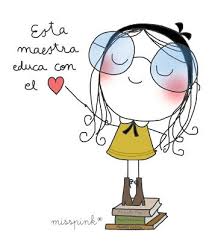 